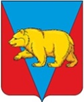 Администрация  Долгомостовского сельсоветаАбанского  района  Красноярского  краяПОСТАНОВЛЕНИЕ29.11.2022 				с.Долгий  Мост					№_68 О  внесении  изменений  и  дополнений  в  постановление от 03.12.2019 № 42п   «Об  утверждении схем  водоснабжения  Долгомостовского  сельсовета Абанского  района  красноярского  края».В  соответствии  с  Федеральным  законом от 06.10.2003 №131-ФЗ «Об  общих  принципах  организации местного  самоуправления  в  Российской  Федерации». Федеральным  законом от 07.12.2011 г. №416-ФЗ «О  водоснабжении и водоотведении», Уставом  Долгомостовского  сельсовета Абанского  района  Красноярского  края,ПОСТАНОВЛЯЮ:Внести  в  схему  водоснабжения   Долгомостовского  сельсовета  Абанского  района  Красноярского  края на  период до 2026 года  следующие  изменения:Утвердить  актуализированную  схему  водоснабжения  Долгомостовского  сельсовета Абанского  района  Красноярского  края. Определить  для  централизованной  системы  холодного  водоснабжения  на  территории  Долгомостовского  сельсовета  Абанского  района  Красноярского  края гарантирующую  организацию ООО «Пробытжилсервис» в  соответствии с  разработанной схемой  водоснабжения.Настоящее  постановление  вступает  в  силу  со  дня его  опубликования в газете «Ведомости Долгомостовского  сельсовета»  и  разместить  на  официальном  сайте муниципального  образования  Долгомостовского  сельсовета и  муниципального  образования Абанский  район http:/www.abannet.ru/.Контроль  за  выполнением  настоящего  постановления оставляю  за  собой.Глава  Долгомостовского  сельсовета:				          Л.Д.Попова